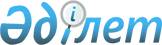 О внесении изменений и дополнений в приказ Министра энергетики Республики Казахстан от 7 октября 2014 года № 42 "Об утверждении Положения государственного учреждения "Комитет атомного и энергетического надзора и контроля Министерства энергетики Республики Казахстан" и его территориальных органов"Приказ и.о. Министра энергетики Республики Казахстан от 13 июня 2018 года № 237
      ПРИКАЗЫВАЮ:
      1. Внести в приказ  Министра энергетики Республики Казахстан от 7 октября 2014 года № 42 "Об утверждении Положения государственного учреждения "Комитет атомного и энергетического надзора и контроля Министерства энергетики Республики Казахстан" и его территориальных органов" (зарегистрирован в Реестре государственной регистрации нормативных правовых актов за № 9795, опубликован 20 октября 2014 года в информационно-правовой системе "Әділет") следующие изменения и дополнения:
      в Положении государственного учреждения "Комитет атомного и энергетического надзора и контроля Министерства энергетики Республики Казахстан", утвержденном указанным приказом:
      в пункте 14:
      подпункт 38) изложить в следующей редакции:
      "38) выдает предписания установленного образца с указанием сроков и лиц, ответственных за исполнение, а также об отстранении от работы персонала, не имеющего соответствующего допуска к осуществлению деятельности по эксплуатации электроустановок и не прошедшего квалификационные проверки знаний правил технической эксплуатации и правил техники безопасности в области электроэнергетики;";
      подпункт 53) исключить;
      пункты 16, 17 и 18 изложить в следующей редакции:
      "16. Руководство Комитета осуществляется Председателем, который несет персональную ответственность за выполнение возложенных на Комитет задач и осуществление им своих функций.
      17. Председатель Комитета назначается на должность и освобождается от должности в соответствии с законодательством Республики Казахстан.
      18. Председатель Комитета имеет заместителей, которые назначаются на должности и освобождаются от должностей в соответствии с законодательством Республики Казахстан."; 
      в пункте 19:
      подпункт 5) изложить в следующей редакции:
      "5) в установленном законодательством Республики Казахстан порядке назначает на должности и освобождает от должностей: 
      работников Комитета, работников территориальных органов Комитета, за исключением заместителей Председателя, руководителей и заместителей руководителей территориальных органов Комитета;";
      дополнить подпунктом 5-1) следующего содержания:
      "5-1) в установленном законодательством Республики Казахстан порядке осуществляет прием на работу и прекращение трудового договора в отношении: 
      лиц, осуществляющих техническое обслуживание и обеспечивающих функционирование Комитета;
      лиц, осуществляющих деятельность в Комитете на основании трудового договора;"; 
      подпункт 7) изложить в следующей редакции:
      "7) решает вопросы командирования, предоставления отпусков, оказания материальной помощи, подготовки (переподготовки), повышения квалификации, поощрении, выплаты надбавок, премирования:
      работников Комитета, работников территориальных органов Комитета, за исключением заместителей Председателя и руководителей территориальных органов Комитета;
      лиц, осуществляющих техническое обслуживание и обеспечивающих функционирование Комитета;
      лиц, осуществляющих деятельность в Комитете на основании трудового договора;";
      дополнить подпунктом 7-1) следующего содержания:
      "7-1) решает вопросы привлечения к дисциплинарной ответственности:
      работников Комитета, работников территориальных органов Комитета, за исключением заместителей Председателя, руководителей и заместителей руководителей территориальных органов Комитета;
      лиц, осуществляющих техническое обслуживание и обеспечивающих функционирование Комитета;
      лиц, осуществляющих деятельность в Комитете на основании трудового договора;";
      подпункт 8) изложить в следующей редакции:
      "8) по представлению руководителя территориального органа Комитета в установленном законодательством Республики Казахстан порядке решает вопросы об оказании материальной помощи, поощрении, выплате надбавок и премировании:
      лиц, осуществляющих техническое обслуживание и обеспечивающих функционирование территориального органа Комитета;
      лиц, осуществляющих деятельность в территориальных органах Комитета на основании трудового договора;";
      пункт 21  изложить в следующей редакции:
      "21. Комитет может иметь на праве оперативного управления обособленное имущество в случаях, предусмотренных законодательством.
      Имущество Комитета формируется за счет имущества, переданного ему собственником, а также имущества (включая денежные доходы), приобретенного в результате собственной деятельности и иных источников, не запрещенных законодательством Республики Казахстан.";
      в Положении о территориальном органе – территориальном департаменте Комитета атомного и энергетического надзора и контроля Министерства энергетики Республики Казахстан по соответствующей области, городов Астаны, Алматы, утвержденном указанным приказом:
      пункт 8 изложить в следующей редакции:
      "8. Полное наименование Департамента:
      на государственном языке – "Қазақстан Республикасы Энергетика министрлігінің Атомдық және энергетикалық қадағалау мен бақылау комитетінің тиісті облыс, Астана, Алматы қалалары бойынша аумақтық департаменті" мемлекеттік мекемесі;
      на русском языке – Государственное учреждение "Территориальный департамент Комитета атомного и энергетического надзора и контроля Министерства энергетики Республики Казахстан по соответствующей области, городов Астаны, Алматы".";
      в пункте 15:
      подпункт 15) изложить в следующей редакции:
      "15) выдает предписания установленного образца с указанием сроков и лиц, ответственных за исполнение, а также об отстранении от работы персонала, не имеющего соответствующего допуска к осуществлению деятельности по эксплуатации электроустановок и не прошедшего квалификационные проверки знаний правил технической эксплуатации и правил техники безопасности в области электроэнергетики;";
      пункты 17, 18 и 19 изложить в следующей редакции:
      "17. Руководство Департамента осуществляется руководителем, который несет персональную ответственность за выполнение возложенных на Департамент задач и осуществление им своих функций.
       18. Руководитель Департамента назначается на должность и освобождается от должности в соответствии с законодательством Республики Казахстан.
      19. Руководитель Департамента в случаях, предусмотренных штатным расписанием Комитета, имеет заместителя, который назначается на должность и освобождается от должности в соответствии с законодательством Республики Казахстан.";
      в пункте 20:
      подпункт 1) исключить;
      подпункты 3) и 4) изложить в следующей редакции:
      "3) в установленном законодательством Республики Казахстан порядке осуществляет прием на работу, решает вопросы предоставления отпусков, командирования, привлечения к дисциплинарной ответственности, а также осуществляет прекращение трудового договора в отношении:
      лиц, осуществляющих техническое обслуживание и обеспечивающих функционирование Департамента;
      лиц, осуществляющих деятельность в Департаменте на основании трудового договора;
      4) вносит представление Председателю Комитета об оказании материальной помощи, поощрении, выплате надбавок и премировании:
      работников Департамента;
      лиц, осуществляющих техническое обслуживание и обеспечивающих функционирование Департамента;
      лиц, осуществляющих деятельность в Департаменте на основании трудового договора;"; 
      пункт 21 изложить в следующей редакции:
      "21. Департамент может иметь на праве оперативного управления обособленное имущество в случаях, предусмотренных законодательством. 
      Имущество Департамента формируется за счет имущества, переданного ему собственником, а также имущества (включая денежные доходы), приобретенного в результате собственной деятельности и иных источников, не запрещенных законодательством Республики Казахстан.".
      2. Комитету атомного и энергетического надзора и контроля Министерства энергетики Республики Казахстан в установленном законодательством Республики Казахстан порядке обеспечить:
      1) в течение десяти календарных дней со дня подписания настоящего приказа направление его копии в Республиканское государственное предприятие на праве хозяйственного ведения "Республиканский центр правовой информации" для официального опубликования и включения в Эталонный контрольный банк нормативных правовых актов Республики Казахстан;
      2) в месячный срок со дня подписания приказа извещение Департамента юстиции города Астаны с приложением копии приказа; 
      3) размещение настоящего приказа на интернет–ресурсе Министерства энергетики Республики Казахстан и Комитета атомного и энергетического надзора и контроля Министерства энергетики Республики Казахстан в течение десяти дней со дня его вступления в действие.
      3. Настоящий приказ вводится в действие со дня его первого официального опубликования.
					© 2012. РГП на ПХВ «Институт законодательства и правовой информации Республики Казахстан» Министерства юстиции Республики Казахстан
				
      И.о. министра энергетики
Республики Казахстан

М. Досмухамбетов
